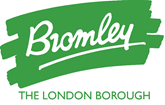 Supplier Invoicing Details – to be completed by Provider Supplier Name - enter in full (e.g.  James Nursery and Pre-School Ltd not James Nursery, Mary Jane Smith not MJ Smith)Full invoicing address including post code, telephone  for accounts queries – this is a mandatory fieldAn up to date e-mail address (brom email)– this is the preferred method of issuing remittance advices.Please state whether you are VAT registered.  The VAT registration number that you supply will be validated   using the following link for the European Commission Taxation and Customs Union:-  http://ec.europa.eu/taxation_customs/vies/  If the number provided is returned as invalid we will be unable to pay you VAT.Type of goods / services – enter a text description (e.g. Early Education and Childcare)Supplier Payment Details – to be completed by ProviderPlease fill out bank details including Sort code & Account number as they appear on your bank statement and address for receipt of payment advices etc.Please note that this form will have to be printed and signed once completed. We will then accept it back scanned in PDF format or by post. PDF format accepted via secure e-mail to eyenquiries@bromley.gov.uk Postal Return Address – FEE, 3rd Floor, Central Library, High Street, BROMLEY BR1 1EXwww.bromley.gov.uk/childcareprovidersEarly Years Request – To be completed by London Borough of Bromley Early Years Request – To be completed by London Borough of Bromley Early Years Request – To be completed by London Borough of Bromley Early Years Request – To be completed by London Borough of Bromley Early Years Request – To be completed by London Borough of Bromley New Supplier:  Y / NAmendment:  Y / NAmendment:  Y / NSupplier No.:Supplier No.:Requested By: EY FEE OfficersRequested By: EY FEE Officers#No: #No: Date:Entered By:Entered By:Entered By:Date:Date:Requested Area Notified:         Y/NRequested Area Notified:         Y/NRequested Area Notified:         Y/NCreditor ID:Creditor ID:Provider Contact Details Provider Contact Details Name of Manager/Owner:  Name of Manager/Owner:  Name of the Finance Contact:  Name of the Finance Contact:  Setting Address: Postcode:  Public Telephone:  Setting Address: Postcode:  Public Mobile:  Setting Address: Postcode:  Public Email:  Setting Address: Postcode:  Website:  Invoicing DetailsThis is where invoices and statements will be sent and must be the Main Finance ContactProvider Name:   (this is the Ofsted registered name)Provider Name:   (this is the Ofsted registered name)Postal Address: Postcode:  Finance Mobile No:  (this is private but could be used to text reminders for claims)Postal Address: Postcode:  Brom Email:  Postal Address: Postcode:  Ofsted No: Are you registered for VAT?    if so, please state VAT Reg No: Are you registered for VAT?    if so, please state VAT Reg No: Provider Payment Details – Payments are made via BACSProvider Payment Details – Payments are made via BACSBank Account Name:    (The business name you have registered as your bank account name - as it appears on bank statements)Bank Account Name:    (The business name you have registered as your bank account name - as it appears on bank statements)Sort Code: Account No: Bank Name:  Bank Address:  Postcode:  Signed:Bank Name:  Bank Address:  Postcode:  Name Printed:  Bank Name:  Bank Address:  Postcode:  Position in Company:  Sufficiency Details Sufficiency Details Sufficiency Details Sufficiency Details Sufficiency Details Sufficiency Details Sufficiency Details Sufficiency Details Sufficiency Details Sufficiency Details Sufficiency Details Sufficiency Details Sufficiency Details Sufficiency Details For the website (www.bromley.gov.uk/childcare)For the website (www.bromley.gov.uk/childcare)For the website (www.bromley.gov.uk/childcare)For the website (www.bromley.gov.uk/childcare)For the website (www.bromley.gov.uk/childcare)For the website (www.bromley.gov.uk/childcare)For the website (www.bromley.gov.uk/childcare)For the website (www.bromley.gov.uk/childcare)For the website (www.bromley.gov.uk/childcare)For the website (www.bromley.gov.uk/childcare)For the website (www.bromley.gov.uk/childcare)For the website (www.bromley.gov.uk/childcare)For the website (www.bromley.gov.uk/childcare)For the website (www.bromley.gov.uk/childcare)Tick when are you open: MondayMondayTuesdayTuesdayWednesdayWednesdayWednesdayThursdayThursdayFridayFridayWeekendsWeekendsTick when are you open: AMPMAMPMAMPMPMAMPMAMPMAMPMTick when are you open: Opening Times from and toTimes of the Free and Free Only Offer:Free and Free Only Offer:   3x5hours     5x3hours     6x2.5hours   Flexible Free and Free Only Offer:   3x5hours     5x3hours     6x2.5hours   Flexible Free and Free Only Offer:   3x5hours     5x3hours     6x2.5hours   Flexible Free and Free Only Offer:   3x5hours     5x3hours     6x2.5hours   Flexible Free and Free Only Offer:   3x5hours     5x3hours     6x2.5hours   Flexible Free and Free Only Offer:   3x5hours     5x3hours     6x2.5hours   Flexible Free and Free Only Offer:   3x5hours     5x3hours     6x2.5hours   Flexible Free and Free Only Offer:   3x5hours     5x3hours     6x2.5hours   Flexible Free and Free Only Offer:   3x5hours     5x3hours     6x2.5hours   Flexible Free and Free Only Offer:   3x5hours     5x3hours     6x2.5hours   Flexible Free and Free Only Offer:   3x5hours     5x3hours     6x2.5hours   Flexible Free and Free Only Offer:   3x5hours     5x3hours     6x2.5hours   Flexible Free and Free Only Offer:   3x5hours     5x3hours     6x2.5hours   Flexible Free and Free Only Offer:   3x5hours     5x3hours     6x2.5hours   Flexible Weeks open:  30-35      36     37     38    39    40   40-50     51-52 Weeks open:  30-35      36     37     38    39    40   40-50     51-52 Weeks open:  30-35      36     37     38    39    40   40-50     51-52 Weeks open:  30-35      36     37     38    39    40   40-50     51-52 Weeks open:  30-35      36     37     38    39    40   40-50     51-52 Weeks open:  30-35      36     37     38    39    40   40-50     51-52 Weeks open:  30-35      36     37     38    39    40   40-50     51-52 Weeks open:  30-35      36     37     38    39    40   40-50     51-52 Weeks open:  30-35      36     37     38    39    40   40-50     51-52 Weeks open:  30-35      36     37     38    39    40   40-50     51-52 Weeks open:  30-35      36     37     38    39    40   40-50     51-52 Weeks open:  30-35      36     37     38    39    40   40-50     51-52 Weeks open:  30-35      36     37     38    39    40   40-50     51-52 Weeks open:  30-35      36     37     38    39    40   40-50     51-52 Are you open sessional   or continuous  ?Are you open sessional   or continuous  ?Are you open sessional   or continuous  ?Are you open sessional   or continuous  ?Are you open sessional   or continuous  ?Are you open sessional   or continuous  ?Are you open sessional   or continuous  ?Overnight Care (CM only): Yes Overnight Care (CM only): Yes Overnight Care (CM only): Yes Overnight Care (CM only): Yes Overnight Care (CM only): Yes Overnight Care (CM only): Yes Overnight Care (CM only): Yes Costs Per Hour (Average) This is kept private but needed to help with our Childcare Sufficiency Report. These will not be shown on the website  This is kept private but needed to help with our Childcare Sufficiency Report. These will not be shown on the website  Charge per hour 0 – 2 year old  Charge per hour 0 – 2 year old  Please use an average charge per hour (e.g. £5.67 would be £5.50-£6)Charge per hour 2 year old         Charge per hour 2 year old         Please use an average charge per hour (e.g. £5.67 would be £5.50-£6)Charge per hour 3 &4 year old   Charge per hour 3 &4 year old   Please use an average charge per hour (e.g. £5.67 would be £5.50-£6)Charge per hour before school   Charge per hour before school   Please use an average charge per hour (e.g. £5.67 would be £5.50-£6)Charge per hour after school     Charge per hour after school     Please use an average charge per hour (e.g. £5.67 would be £5.50-£6)Charge per day for Holiday Playscheme  Charge per day for Holiday Playscheme  Please use an average charge per hour (e.g. £5.67 would be £5.50-£6)